泉教科〔2017〕1号附件1小课题编号泉州市教育科学规划小课题申请·评审书         课题类别  一般课题        名师培养对象专项课题                小课题名称：提高高三学生时评类作文能力的实践探究                               小课题负责人：   彭   素   珠                                       负责人所在单位：泉州市奕聪中学                                 课题组成员及所在单位：__赖志明、林丽敏 _泉州市奕聪中学                           通讯地址：泉州市奕聪中学                                      邮  编___362015__________                                          电话：（办公）__22054552___ 手机：15880709303                     电子邮箱：_pengsuzhu2003@163.com________                   填表日期：____2017.4.5_________________________    _         泉州市教育科学规划领导小组办公室2017年3月一、小课题研究人员基本信息二、小课题研究设计与论证报告洛江区教育科学“十二五”规划（201７年度）小 课 题 结 题 验 收申报表课题编号：Lj2017x15               课题名称：提高高三学生时评类作文能力的实践探究              课题负责人：  彭素珠                     单      位：泉州市洛江区奕聪中学                       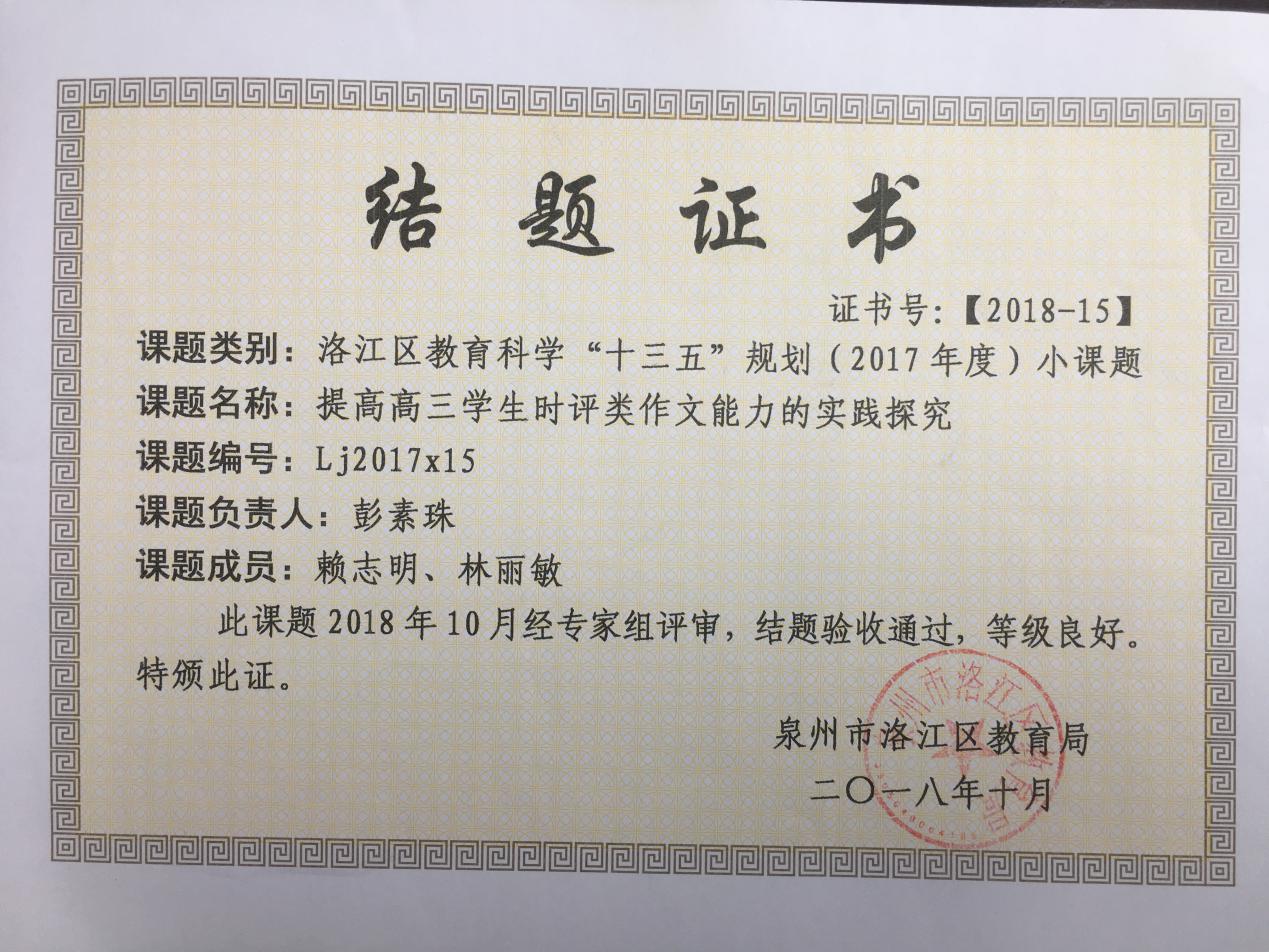 小课题负责人姓    名姓    名彭素珠彭素珠性别女民族民族汉汉出生年月出生年月1982.08小课题负责人行政职务行政职务团委副书记团委副书记专业技术职务专业技术职务一级教师一级教师一级教师一级教师研究专长研究专长语文教学研究小课题负责人最后学历最后学历本科本科最后学位最后学位本科本科本科本科电    话电    话15880709303小课题负责人工作单位工作单位泉州市奕聪中学泉州市奕聪中学泉州市奕聪中学泉州市奕聪中学泉州市奕聪中学E-mailE-mailE-mailpengsuzhu2003@163.compengsuzhu2003@163.compengsuzhu2003@163.com小课题负责人通讯地址通讯地址泉州市奕聪中学泉州市奕聪中学泉州市奕聪中学泉州市奕聪中学泉州市奕聪中学邮政编码邮政编码邮政编码邮政编码362015362015成员(最多2人)姓  名出生年月出生年月工作单位工作单位工作单位工作单位工作单位工作单位专业技术职务专业技术职务专业技术职务研究专长成员(最多2人)赖志明198010198010泉州市奕聪中学泉州市奕聪中学泉州市奕聪中学泉州市奕聪中学泉州市奕聪中学泉州市奕聪中学二级教师二级教师二级教师语文教学成员(最多2人)林丽敏198011198011泉州市奕聪中学泉州市奕聪中学泉州市奕聪中学泉州市奕聪中学泉州市奕聪中学泉州市奕聪中学二级教师二级教师二级教师语文教学负 责人 及成 员主 要 研 究 成 果 简 介《依托校园文化，构建活力作文教学》发表于cn杂志《新课程导学》《依托现代新诗，美化考场作文》发表于cn杂志《语文天地》《依托校园文化，构建活力作文教学》发表于cn杂志《新课程导学》《依托现代新诗，美化考场作文》发表于cn杂志《语文天地》《依托校园文化，构建活力作文教学》发表于cn杂志《新课程导学》《依托现代新诗，美化考场作文》发表于cn杂志《语文天地》《依托校园文化，构建活力作文教学》发表于cn杂志《新课程导学》《依托现代新诗，美化考场作文》发表于cn杂志《语文天地》《依托校园文化，构建活力作文教学》发表于cn杂志《新课程导学》《依托现代新诗，美化考场作文》发表于cn杂志《语文天地》《依托校园文化，构建活力作文教学》发表于cn杂志《新课程导学》《依托现代新诗，美化考场作文》发表于cn杂志《语文天地》《依托校园文化，构建活力作文教学》发表于cn杂志《新课程导学》《依托现代新诗，美化考场作文》发表于cn杂志《语文天地》《依托校园文化，构建活力作文教学》发表于cn杂志《新课程导学》《依托现代新诗，美化考场作文》发表于cn杂志《语文天地》《依托校园文化，构建活力作文教学》发表于cn杂志《新课程导学》《依托现代新诗，美化考场作文》发表于cn杂志《语文天地》《依托校园文化，构建活力作文教学》发表于cn杂志《新课程导学》《依托现代新诗，美化考场作文》发表于cn杂志《语文天地》《依托校园文化，构建活力作文教学》发表于cn杂志《新课程导学》《依托现代新诗，美化考场作文》发表于cn杂志《语文天地》《依托校园文化，构建活力作文教学》发表于cn杂志《新课程导学》《依托现代新诗，美化考场作文》发表于cn杂志《语文天地》《依托校园文化，构建活力作文教学》发表于cn杂志《新课程导学》《依托现代新诗，美化考场作文》发表于cn杂志《语文天地》（一）小课题的核心概念及其界定  1、时评类作文，“时评类”作文是一种新材料作文，这种作文选用社会关注的热点话题作为题目材料，要求考生贴紧材料有理性、有思想、有知识地表达自己的看法。在写作上，往往是以说理议论为主，要求针对时事热点话题展开分析，提出自己独到的认识见地；具有较强的针对性、时效性、说理性。   2、写作能力   写作能力是对自己的积累进行选择、提取、加工、改造的能力，包括①立意能力，能通过对客观事物的观察、分析、和归纳，把其中包含的意思加以提炼，确定所要表达的中心思想。②布局谋篇的能力，根据表达中心思想的要求组织材料，用什么表达方式，都能运用自如。③书写能力，指书写成文的能力。（二）小课题研究的背景及意义（包括国内外已有研究现状） 2016年高考有26个省市使用全国卷，且这一数字将有增无减，针对2015年高考语文全国卷作文，时评类作文的概念逐渐深入人心，具备一定水准的写作收获和研究成果已然出现。　　     2015年上学期中，福建省普教室冯晓云老师颇具前瞻性地组织了全省高三语文教学工作会，并策划邀请厦门外国语学校欧阳国胜老师开写作课，正式开启了时评类写作研究的大幕。会后，落实到学生层面的写作探索，在各地市如火如荼地展开，涌现了一批经得起推敲的作文题目。在历次省市质检考中，这种时评类写作，得到了全省范围、较高层次的实战演习。事实证明，高三学生考场写作生态有了翻天覆地的改观，学生写作热情较之从前亦颇为高涨。在余闻、张开等之后，《语文教学通讯》《语文学习》《语文月刊》等期刊接连发表一线教师有关时评类作文的论文，关注度、认可度、讨论深度逐步加强。余岱宗、俞发亮、陈岩立、李智明、钟斌等省内教授、教研员、资深教师，做了越发系统而深入的研究。在长远与宏观的阅读与写作教学层面、针对不同学力学情，崭新的工作思路布置已引发了注意与思考。福建作为先行者，逐步有了广东、湖北、四川、安徽等响应者，葛福安、肖劲松、曾良策等老师投身其中。可以说，在高三全国卷作文教学层面，时评类作文逐渐立住了脚跟。（三）小课题研究理论依据 1、《语文课程标准》的要求        新课程作文教学体系的构建在于强调阅读和写作结合，在重视语言文字积累的同时，应从思维能力训练的角度着手，不只是强调写作的结果如何，而应注重作文的过程。 《课程标准》明确提出：“语文教育应该而且能够为早就现代社会所需要的的一代新人发挥重要的作用。”因此具有思辨性的时评类写作是时代的需要。苏霍姆林斯基关于作文的论述     作文教学是语文教学的重要组成部分，也是许多语文研究者的重要研究对象，许多伟大的教育家都对它予以青睐，如苏霍姆林斯基就在其著作《帕夫雷什中学》里多次强调了作文教学的重要性。他说:“写作文,是个具有一般教育意义的问题,学生的智力发展,他们精神生活的丰富,都有赖于这个问题的解决。”教会学生写作文能为学生的智力发展提供极大的可能性，也能使“孩子的思想变得越来越清晰、丰富、含有深意”。他还认为：“只有当学生学会运用语言，即学会作文时，他才能算是一个识字的人”。可见，作文教学不仅是训练学生成为有鲜明思想的人的重要方式，也是培养学生成为有知识、有文化的人的重要一步。       3、考纲说明     全国卷作文题注重考查学生思辨能力，重视思维品质，注重论证层次,突出材料与观点间的逻辑关系，这是近年高考作文题大趋势。有种说法，我国学生普遍存在“思辨缺席症”，这是因为在我们的课堂教育里从来没有思辨课。时评类作文要的就是思辨性，思辨性是时评类作文的亮点和得分点。美国著名心理学家和教育学家佛斯坦认为，不同能力水平的青少年都具有不同程度的未被开发的潜能，他们具有可变性的优势，通过强化训练，可以把未被开发的潜能最大限度的开发出来。（四）小课题研究的目标与内容（一）研究目标1、通过本课题的研究，能构建科学的、操作性强的高三时评类作文指导课基本课型,并初步形成一个系统的课程体系；2、通过本课题的研究，探索不同思维链接结构的时评类作文模式，并提出科学有效的科学指导；3、通过本课题的研究，探索高考时评类作文得分关键；4、通过系统作文写作指导，真正提高高三学生写作能力水平。（二）研究内容     1、时评类作文的拟题。（ 提问法、数字法、判断法 、反问法 、引用法等）   2、时评类作文的论证方法。（主要研究时评类作文常用的四种论证方法：例证法、引证法、对比论证法、比喻论证法）3、时评类作文的思辨性。（让步论证、递进论证、正反论证、对手意识的使用等）4、时评类作文的结构。（主要开头、主体、结尾的合理布局，通过高考优秀例文的解剖、借鉴、模仿完成）5、时评类作文的得分亮点。（语言方面的润色等）（五）小课题研究对象与范围泉州市奕聪中学高三学生。（六）小课题研究思路、过程和方法（一）研究思路为使高三年学生在冲刺年作文有明显的提高，坚持教师引导学生实践结合的原则。具体研究思路为：搜集归类高考时评材料——研究梳理高考优秀范文——指导学生模仿借鉴——安排定时定量实践操作。研究方法 1、行动研究法：坚持理论联系实际，强调研究的探究性和可操作性，坚持边实践、边探索、边研究、边总结，坚持撰写课堂教学反思随笔和辅导学生写作，在写作的过程中，体验生活，反思自己，超越自我，做到总结成果和推广运用相结合。这一方法伴随着整个研究过程。      2、个案分析法：从教育研究对象中找出一个有典型性的，加以深入研究。     3、教育经验总结法：在不受控制的自然状态下，依据作文教育实践所提供的事实，按照科学研究的程序，分析概括教育现象，揭示其内在联系和规律，使之上升到教育理论高度，促进由感性认识转化为理性认识。       4、网络研究法：通过网络找到相关的文献资料进行学习，结合现代化教学手段，丰富教学研究理论，提高教师个人素质。（三）研究过程本课题的研究周期一年，分为三个阶段：（一）准备阶段（2017.06—2017.09）1.搜集信息，并进行分析、归类、筛选有价值的信息，制订课题研究方案，收集课题相关的研究资料。2.通过学习，分析学生作文的存在问题，教师的作文教学方式，制定研究方案；3通过学习，建立有关“时评类作文教学”资料库。（二）实施阶段（2017.10—2018.4）1. 进一步学习相关理论，积累和甄选与本课题有关的材料、经验总结、论文等作研究借鉴用，逐步构建时评类作文教学模式。2.开展各种形式的课题研究活动。如课题研究课、教学沙龙、作文竞赛等。3.做好中期阶段分析总结工作，并修订完善实施方案。4.分阶段对课题做好课题阶段小结，根据课题研究过程中出现的问题不断修正课题实施方案。（三）总结阶段。（2018.05—2018.06）1、撰写课题研究报告和论文。2、收集整理有关课题研究的资料。3、回顾反思，请有关专家对课题进行成果论证。4、成果推广，并展示课题研究成果。（七）小课题的预期研究成果（应包含理论成果：如通过研究得到的新观点、新认识，或者新的策略、新的教学模式等等；实践成果：如通过课题研究而产生的物化成果：资源库、规章制度、组织，教师专业成长，学生质量提高，学校发展等。）（一）理论成果 形成提高高三学生时评类作文能力的课程体系（二）实践成果1、课题报告，阶段性的研究论文。2、开展学生写作经验交流会，教师经验总结。3、反映研究活动的图片、影像资料。4、提高学生的写作能力，应对高考需要。5、促进教师专业成长。6、编辑《时评类作文专刊》。（八）主要观点与创新之处主要观点：  高考应试教育需求与现代教育思想指导，结合我校教师的作文教学研究初步形成时评类作文的系统教学。（一）体验时评，提炼素材，我应该会写（二）搜集引导，模仿借鉴，我尝试着写 （三）立足实践，交流指导，我真的会写。   创新之处：   时评类材料作文作为高考的热点题型和今后高考命题的重点研究领域，应花功夫深入探讨。聚焦写作教学，从优秀时评类材料作文入手，指导学生迅速找到写作的正途，提高作文教学的实效性，让学生在高考中获得可喜的成绩！（九）完成研究任务的可行性分析（包括：①负责人及成员的学术或学科背景、研究经历、研究能力、研究成果；②围绕本课题所开展的前期准备工作，包括文献搜集工作、调研工作等；③完成研究任务的保障条件，包括研究资料的获得、研究时间的保障等。）课题负责老师为高中一线语文教师，对于高考作文教学指导有相对丰富的经验，对于本课题的研究提供了重要的资源和实践保障。（十）小课题成员及其分工彭素珠：负责人，完成论文1，完成一堂时评类作文公开课；整理归纳形成提高高三学生时评类作文能力的课程体系。赖志明：成员，完成论文1，完成一堂时评类作文公开课；分析学生作文的存在问题，教师的作文教学方式，制定研究方案。林丽敏：成员，完成论文1，完成一堂时评类作文公开课；搜集信息，并进行分析、归类、筛选有价值的信息，制订课题研究方案，收集课题相关的研究资料。课题编号课题编号课题编号Lj2017x15课题名称提高高三学生时评类作文能力的实践探究课题负责人课题负责人课题负责人彭素珠工作单位泉州市洛江区奕聪中学研究成果简述及自我评价研究成果简述及自我评价实践成果（一）学生逐步掌握了时评类作文的写作技巧，写作能力有效提高。通过本课题的研究，探索不同思维链接结构的时评类作文，并提出科学有效的科学指导，真正提高高三学生写作能力水平。学生掌握了一定的写作方法，加上不断的素材积累，通过强化训练，在高三年一年内可以把未被开发的潜能最大限度的开发出来。（二）教师专业成长效果明显，教师自身素养、教科研能力、指导学生学习的能力得到有效提高。在课题研究中，教师的写作教学观念得到了转变，将教育的眼界从课内引向课外，从理论引向实践，真正提高学生作文写作能力。教师在实践中不断反思总结，在提升学生写作素养的同时，也提升了自己，并撰写了一系列相关的论文。在课题研究的带动之下进行，推动了高中各年段写作教学的开展与实践，大大促进了高中语文组的教学活动，促进了高中语文教研组的教科研水平工作。（三）构建时评类作文系统教学资料库，形成校本课程。建立有关“时评类作文教学”资料库，发挥集体备课的优势，集高中语文组之全体语文教师的力量，让资料库丰富起来，资源共享。其二，结合学生实际情况，从时评类作文系统教学资料库中整理出一套适合高三作文教学的教学课程体系，形成校本课程，再次彰显集体智慧的作用。实践成果（一）学生逐步掌握了时评类作文的写作技巧，写作能力有效提高。通过本课题的研究，探索不同思维链接结构的时评类作文，并提出科学有效的科学指导，真正提高高三学生写作能力水平。学生掌握了一定的写作方法，加上不断的素材积累，通过强化训练，在高三年一年内可以把未被开发的潜能最大限度的开发出来。（二）教师专业成长效果明显，教师自身素养、教科研能力、指导学生学习的能力得到有效提高。在课题研究中，教师的写作教学观念得到了转变，将教育的眼界从课内引向课外，从理论引向实践，真正提高学生作文写作能力。教师在实践中不断反思总结，在提升学生写作素养的同时，也提升了自己，并撰写了一系列相关的论文。在课题研究的带动之下进行，推动了高中各年段写作教学的开展与实践，大大促进了高中语文组的教学活动，促进了高中语文教研组的教科研水平工作。（三）构建时评类作文系统教学资料库，形成校本课程。建立有关“时评类作文教学”资料库，发挥集体备课的优势，集高中语文组之全体语文教师的力量，让资料库丰富起来，资源共享。其二，结合学生实际情况，从时评类作文系统教学资料库中整理出一套适合高三作文教学的教学课程体系，形成校本课程，再次彰显集体智慧的作用。实践成果（一）学生逐步掌握了时评类作文的写作技巧，写作能力有效提高。通过本课题的研究，探索不同思维链接结构的时评类作文，并提出科学有效的科学指导，真正提高高三学生写作能力水平。学生掌握了一定的写作方法，加上不断的素材积累，通过强化训练，在高三年一年内可以把未被开发的潜能最大限度的开发出来。（二）教师专业成长效果明显，教师自身素养、教科研能力、指导学生学习的能力得到有效提高。在课题研究中，教师的写作教学观念得到了转变，将教育的眼界从课内引向课外，从理论引向实践，真正提高学生作文写作能力。教师在实践中不断反思总结，在提升学生写作素养的同时，也提升了自己，并撰写了一系列相关的论文。在课题研究的带动之下进行，推动了高中各年段写作教学的开展与实践，大大促进了高中语文组的教学活动，促进了高中语文教研组的教科研水平工作。（三）构建时评类作文系统教学资料库，形成校本课程。建立有关“时评类作文教学”资料库，发挥集体备课的优势，集高中语文组之全体语文教师的力量，让资料库丰富起来，资源共享。其二，结合学生实际情况，从时评类作文系统教学资料库中整理出一套适合高三作文教学的教学课程体系，形成校本课程，再次彰显集体智慧的作用。实践成果（一）学生逐步掌握了时评类作文的写作技巧，写作能力有效提高。通过本课题的研究，探索不同思维链接结构的时评类作文，并提出科学有效的科学指导，真正提高高三学生写作能力水平。学生掌握了一定的写作方法，加上不断的素材积累，通过强化训练，在高三年一年内可以把未被开发的潜能最大限度的开发出来。（二）教师专业成长效果明显，教师自身素养、教科研能力、指导学生学习的能力得到有效提高。在课题研究中，教师的写作教学观念得到了转变，将教育的眼界从课内引向课外，从理论引向实践，真正提高学生作文写作能力。教师在实践中不断反思总结，在提升学生写作素养的同时，也提升了自己，并撰写了一系列相关的论文。在课题研究的带动之下进行，推动了高中各年段写作教学的开展与实践，大大促进了高中语文组的教学活动，促进了高中语文教研组的教科研水平工作。（三）构建时评类作文系统教学资料库，形成校本课程。建立有关“时评类作文教学”资料库，发挥集体备课的优势，集高中语文组之全体语文教师的力量，让资料库丰富起来，资源共享。其二，结合学生实际情况，从时评类作文系统教学资料库中整理出一套适合高三作文教学的教学课程体系，形成校本课程，再次彰显集体智慧的作用。研究成果简述及自我评价理论成果探索出几种课外阅读指导课型，有助于长期有效地开展课外阅读指导工作1．读物推荐课。这种课型，就是根据学生的阅读能力和基础，用生动活泼的方式向学生推荐各种有益的课外读物。在课堂上，教师通过对内容做简要的介绍，或通过朗读精彩片断，或通过讲故事的形式讲述到精彩动人之处时而戛然停止，以激起学生阅读兴趣和欲望。同时，学生间也可通过互相介绍自己所喜爱的文章、书籍，交换阅读。从内容上，一般可阅读教材节选的原文，或教材中的文章的作家的其它作品，这样不仅可以增加学生阅读的兴趣，使之读起来感到亲切，而且也有利于加深理解所学的内容。当然也可以阅读新书和好书。2．读书指导课这类课型，就是指导学生阅读的方法。指导内容包括：怎样选择书籍，怎样阅读一本书，如何做内容摘要，怎样在书上画批及写读书笔记、读后感，从而使学生掌握阅读方法，提高阅读能力。3．读物欣赏课这类课型就是让学生把阅读的书籍中自己最喜欢，最感兴趣的部分通过表情朗读，配乐朗诵，背诵片断、格言及表演等方式表达出来，使大家在进一步理解的基础上对文章进行鉴赏，受到美的熏淘和感染。4．课外阅读精读课这类课的目的在于引导学生领会全书的主要内容，学会归纳整理知识，掌握不同体裁的作品的阅读方法。在精读课上，指导学生根据不同类型的读物，采用不同的方式，说感想、谈体会、议写法、抒己见、析内容、评含义。以记人写事的读物为例，引导学生按事情的发生、发展顺序，先理清事件的主要情节，然后根据文章的主要内容，再思考作者的写作目的，分析人与事件的关系，进而启发学生分析书中人物的思想品质，从中受到教育。对学生喜欢的科学幻想故事一类读物的阅读，引导学生首先整理书中的科学知识，然后体会作者是通过怎样的联想，巧妙的构思将知识潜移默化地介绍给读者的，在讲评中提高自己布局谋篇的能力。5．读书汇报课这类课型是通过学生汇报，教师来检查学生课外阅读的效果。形式可多种多样，生动活泼。汇报的方法有：（1）举办讲演会。让学生将阅读的内容在归纳整理的基础上，进行构思，结合自己生活，学习实际，自拟题目（或老师事先出题目）进行演讲。这种形式不仅可以培养学生认真阅读的精神，也可训练学生的思维的敏捷和口头表达能力。（2）开展故事比赛或朗读比赛或成语赛的活动。教师以此检查学生阅读的情况和理解的程度及口语表达的能力。“成语连赛”，还可以帮助学生累积词汇，为作文打下良好基础。（3）读书笔记展览。对坚持写读书笔记的学生，给予肯定，把好的读书笔记张贴在“阅读之窗”专栏上，以鼓励学生不断进步，从而增强阅读兴趣。（4）读物插图设计赛。对文章的内容、故事的情节在学生理解的基础上，让学生设计插图或封面，并举行展览进行评比，从而进一步调动学生手脑并用的能力。（5）书面作业练习。就读物内容，出一道或几道练习题，让学生去做，检查学生阅读的能力。八、课题研究呈现的创新点1.结合学生年龄特点，给学生推荐合适的课外读物。2.利用课堂进行课外阅读指导，课内外阅读内容有机结合。3.教师示范，在潜移默化中交给学生阅读方法。4.开启师生共读模式，师生共读、共写，提高学生综合能力。九、课题研究存在的主要问题及今后的设想本课题研究在以下几个方面尚要改进和深入：一是对阅读中男生女生个性差异问题缺少精细有效的研究分析，如何结合读书影响儿童性格发展还需深入研究。二是还未形成可应用的校本阅读教材的成果。在课内外阅读融合研究方面，课题组还应在内容选定，教材物化方面做进一步的整合提炼。三是对农村留守儿童如何落实“亲子阅读”的问题，研究得还不够深入，这些问题可有待进一步研究。四是对自控能力差的学生的阅读指导还不够具体细化。今后设想：1、加大个案研究的深度，如对男女生性别差异与阅读的指导加大研究力度，将阅读与儿童个性发展研究结合起来。2、要进一步整合教育资源，特别是语文课内外教材内容和资源，在课题研究结果应用过程中要形成本校的校本教材。3. 对农村留守儿童如何落实“亲子阅读”，可以作为小课题进一步研究。4.对自控力差的学生的阅读指导策略进一步研究。理论成果探索出几种课外阅读指导课型，有助于长期有效地开展课外阅读指导工作1．读物推荐课。这种课型，就是根据学生的阅读能力和基础，用生动活泼的方式向学生推荐各种有益的课外读物。在课堂上，教师通过对内容做简要的介绍，或通过朗读精彩片断，或通过讲故事的形式讲述到精彩动人之处时而戛然停止，以激起学生阅读兴趣和欲望。同时，学生间也可通过互相介绍自己所喜爱的文章、书籍，交换阅读。从内容上，一般可阅读教材节选的原文，或教材中的文章的作家的其它作品，这样不仅可以增加学生阅读的兴趣，使之读起来感到亲切，而且也有利于加深理解所学的内容。当然也可以阅读新书和好书。2．读书指导课这类课型，就是指导学生阅读的方法。指导内容包括：怎样选择书籍，怎样阅读一本书，如何做内容摘要，怎样在书上画批及写读书笔记、读后感，从而使学生掌握阅读方法，提高阅读能力。3．读物欣赏课这类课型就是让学生把阅读的书籍中自己最喜欢，最感兴趣的部分通过表情朗读，配乐朗诵，背诵片断、格言及表演等方式表达出来，使大家在进一步理解的基础上对文章进行鉴赏，受到美的熏淘和感染。4．课外阅读精读课这类课的目的在于引导学生领会全书的主要内容，学会归纳整理知识，掌握不同体裁的作品的阅读方法。在精读课上，指导学生根据不同类型的读物，采用不同的方式，说感想、谈体会、议写法、抒己见、析内容、评含义。以记人写事的读物为例，引导学生按事情的发生、发展顺序，先理清事件的主要情节，然后根据文章的主要内容，再思考作者的写作目的，分析人与事件的关系，进而启发学生分析书中人物的思想品质，从中受到教育。对学生喜欢的科学幻想故事一类读物的阅读，引导学生首先整理书中的科学知识，然后体会作者是通过怎样的联想，巧妙的构思将知识潜移默化地介绍给读者的，在讲评中提高自己布局谋篇的能力。5．读书汇报课这类课型是通过学生汇报，教师来检查学生课外阅读的效果。形式可多种多样，生动活泼。汇报的方法有：（1）举办讲演会。让学生将阅读的内容在归纳整理的基础上，进行构思，结合自己生活，学习实际，自拟题目（或老师事先出题目）进行演讲。这种形式不仅可以培养学生认真阅读的精神，也可训练学生的思维的敏捷和口头表达能力。（2）开展故事比赛或朗读比赛或成语赛的活动。教师以此检查学生阅读的情况和理解的程度及口语表达的能力。“成语连赛”，还可以帮助学生累积词汇，为作文打下良好基础。（3）读书笔记展览。对坚持写读书笔记的学生，给予肯定，把好的读书笔记张贴在“阅读之窗”专栏上，以鼓励学生不断进步，从而增强阅读兴趣。（4）读物插图设计赛。对文章的内容、故事的情节在学生理解的基础上，让学生设计插图或封面，并举行展览进行评比，从而进一步调动学生手脑并用的能力。（5）书面作业练习。就读物内容，出一道或几道练习题，让学生去做，检查学生阅读的能力。八、课题研究呈现的创新点1.结合学生年龄特点，给学生推荐合适的课外读物。2.利用课堂进行课外阅读指导，课内外阅读内容有机结合。3.教师示范，在潜移默化中交给学生阅读方法。4.开启师生共读模式，师生共读、共写，提高学生综合能力。九、课题研究存在的主要问题及今后的设想本课题研究在以下几个方面尚要改进和深入：一是对阅读中男生女生个性差异问题缺少精细有效的研究分析，如何结合读书影响儿童性格发展还需深入研究。二是还未形成可应用的校本阅读教材的成果。在课内外阅读融合研究方面，课题组还应在内容选定，教材物化方面做进一步的整合提炼。三是对农村留守儿童如何落实“亲子阅读”的问题，研究得还不够深入，这些问题可有待进一步研究。四是对自控能力差的学生的阅读指导还不够具体细化。今后设想：1、加大个案研究的深度，如对男女生性别差异与阅读的指导加大研究力度，将阅读与儿童个性发展研究结合起来。2、要进一步整合教育资源，特别是语文课内外教材内容和资源，在课题研究结果应用过程中要形成本校的校本教材。3. 对农村留守儿童如何落实“亲子阅读”，可以作为小课题进一步研究。4.对自控力差的学生的阅读指导策略进一步研究。理论成果探索出几种课外阅读指导课型，有助于长期有效地开展课外阅读指导工作1．读物推荐课。这种课型，就是根据学生的阅读能力和基础，用生动活泼的方式向学生推荐各种有益的课外读物。在课堂上，教师通过对内容做简要的介绍，或通过朗读精彩片断，或通过讲故事的形式讲述到精彩动人之处时而戛然停止，以激起学生阅读兴趣和欲望。同时，学生间也可通过互相介绍自己所喜爱的文章、书籍，交换阅读。从内容上，一般可阅读教材节选的原文，或教材中的文章的作家的其它作品，这样不仅可以增加学生阅读的兴趣，使之读起来感到亲切，而且也有利于加深理解所学的内容。当然也可以阅读新书和好书。2．读书指导课这类课型，就是指导学生阅读的方法。指导内容包括：怎样选择书籍，怎样阅读一本书，如何做内容摘要，怎样在书上画批及写读书笔记、读后感，从而使学生掌握阅读方法，提高阅读能力。3．读物欣赏课这类课型就是让学生把阅读的书籍中自己最喜欢，最感兴趣的部分通过表情朗读，配乐朗诵，背诵片断、格言及表演等方式表达出来，使大家在进一步理解的基础上对文章进行鉴赏，受到美的熏淘和感染。4．课外阅读精读课这类课的目的在于引导学生领会全书的主要内容，学会归纳整理知识，掌握不同体裁的作品的阅读方法。在精读课上，指导学生根据不同类型的读物，采用不同的方式，说感想、谈体会、议写法、抒己见、析内容、评含义。以记人写事的读物为例，引导学生按事情的发生、发展顺序，先理清事件的主要情节，然后根据文章的主要内容，再思考作者的写作目的，分析人与事件的关系，进而启发学生分析书中人物的思想品质，从中受到教育。对学生喜欢的科学幻想故事一类读物的阅读，引导学生首先整理书中的科学知识，然后体会作者是通过怎样的联想，巧妙的构思将知识潜移默化地介绍给读者的，在讲评中提高自己布局谋篇的能力。5．读书汇报课这类课型是通过学生汇报，教师来检查学生课外阅读的效果。形式可多种多样，生动活泼。汇报的方法有：（1）举办讲演会。让学生将阅读的内容在归纳整理的基础上，进行构思，结合自己生活，学习实际，自拟题目（或老师事先出题目）进行演讲。这种形式不仅可以培养学生认真阅读的精神，也可训练学生的思维的敏捷和口头表达能力。（2）开展故事比赛或朗读比赛或成语赛的活动。教师以此检查学生阅读的情况和理解的程度及口语表达的能力。“成语连赛”，还可以帮助学生累积词汇，为作文打下良好基础。（3）读书笔记展览。对坚持写读书笔记的学生，给予肯定，把好的读书笔记张贴在“阅读之窗”专栏上，以鼓励学生不断进步，从而增强阅读兴趣。（4）读物插图设计赛。对文章的内容、故事的情节在学生理解的基础上，让学生设计插图或封面，并举行展览进行评比，从而进一步调动学生手脑并用的能力。（5）书面作业练习。就读物内容，出一道或几道练习题，让学生去做，检查学生阅读的能力。八、课题研究呈现的创新点1.结合学生年龄特点，给学生推荐合适的课外读物。2.利用课堂进行课外阅读指导，课内外阅读内容有机结合。3.教师示范，在潜移默化中交给学生阅读方法。4.开启师生共读模式，师生共读、共写，提高学生综合能力。九、课题研究存在的主要问题及今后的设想本课题研究在以下几个方面尚要改进和深入：一是对阅读中男生女生个性差异问题缺少精细有效的研究分析，如何结合读书影响儿童性格发展还需深入研究。二是还未形成可应用的校本阅读教材的成果。在课内外阅读融合研究方面，课题组还应在内容选定，教材物化方面做进一步的整合提炼。三是对农村留守儿童如何落实“亲子阅读”的问题，研究得还不够深入，这些问题可有待进一步研究。四是对自控能力差的学生的阅读指导还不够具体细化。今后设想：1、加大个案研究的深度，如对男女生性别差异与阅读的指导加大研究力度，将阅读与儿童个性发展研究结合起来。2、要进一步整合教育资源，特别是语文课内外教材内容和资源，在课题研究结果应用过程中要形成本校的校本教材。3. 对农村留守儿童如何落实“亲子阅读”，可以作为小课题进一步研究。4.对自控力差的学生的阅读指导策略进一步研究。理论成果探索出几种课外阅读指导课型，有助于长期有效地开展课外阅读指导工作1．读物推荐课。这种课型，就是根据学生的阅读能力和基础，用生动活泼的方式向学生推荐各种有益的课外读物。在课堂上，教师通过对内容做简要的介绍，或通过朗读精彩片断，或通过讲故事的形式讲述到精彩动人之处时而戛然停止，以激起学生阅读兴趣和欲望。同时，学生间也可通过互相介绍自己所喜爱的文章、书籍，交换阅读。从内容上，一般可阅读教材节选的原文，或教材中的文章的作家的其它作品，这样不仅可以增加学生阅读的兴趣，使之读起来感到亲切，而且也有利于加深理解所学的内容。当然也可以阅读新书和好书。2．读书指导课这类课型，就是指导学生阅读的方法。指导内容包括：怎样选择书籍，怎样阅读一本书，如何做内容摘要，怎样在书上画批及写读书笔记、读后感，从而使学生掌握阅读方法，提高阅读能力。3．读物欣赏课这类课型就是让学生把阅读的书籍中自己最喜欢，最感兴趣的部分通过表情朗读，配乐朗诵，背诵片断、格言及表演等方式表达出来，使大家在进一步理解的基础上对文章进行鉴赏，受到美的熏淘和感染。4．课外阅读精读课这类课的目的在于引导学生领会全书的主要内容，学会归纳整理知识，掌握不同体裁的作品的阅读方法。在精读课上，指导学生根据不同类型的读物，采用不同的方式，说感想、谈体会、议写法、抒己见、析内容、评含义。以记人写事的读物为例，引导学生按事情的发生、发展顺序，先理清事件的主要情节，然后根据文章的主要内容，再思考作者的写作目的，分析人与事件的关系，进而启发学生分析书中人物的思想品质，从中受到教育。对学生喜欢的科学幻想故事一类读物的阅读，引导学生首先整理书中的科学知识，然后体会作者是通过怎样的联想，巧妙的构思将知识潜移默化地介绍给读者的，在讲评中提高自己布局谋篇的能力。5．读书汇报课这类课型是通过学生汇报，教师来检查学生课外阅读的效果。形式可多种多样，生动活泼。汇报的方法有：（1）举办讲演会。让学生将阅读的内容在归纳整理的基础上，进行构思，结合自己生活，学习实际，自拟题目（或老师事先出题目）进行演讲。这种形式不仅可以培养学生认真阅读的精神，也可训练学生的思维的敏捷和口头表达能力。（2）开展故事比赛或朗读比赛或成语赛的活动。教师以此检查学生阅读的情况和理解的程度及口语表达的能力。“成语连赛”，还可以帮助学生累积词汇，为作文打下良好基础。（3）读书笔记展览。对坚持写读书笔记的学生，给予肯定，把好的读书笔记张贴在“阅读之窗”专栏上，以鼓励学生不断进步，从而增强阅读兴趣。（4）读物插图设计赛。对文章的内容、故事的情节在学生理解的基础上，让学生设计插图或封面，并举行展览进行评比，从而进一步调动学生手脑并用的能力。（5）书面作业练习。就读物内容，出一道或几道练习题，让学生去做，检查学生阅读的能力。八、课题研究呈现的创新点1.结合学生年龄特点，给学生推荐合适的课外读物。2.利用课堂进行课外阅读指导，课内外阅读内容有机结合。3.教师示范，在潜移默化中交给学生阅读方法。4.开启师生共读模式，师生共读、共写，提高学生综合能力。九、课题研究存在的主要问题及今后的设想本课题研究在以下几个方面尚要改进和深入：一是对阅读中男生女生个性差异问题缺少精细有效的研究分析，如何结合读书影响儿童性格发展还需深入研究。二是还未形成可应用的校本阅读教材的成果。在课内外阅读融合研究方面，课题组还应在内容选定，教材物化方面做进一步的整合提炼。三是对农村留守儿童如何落实“亲子阅读”的问题，研究得还不够深入，这些问题可有待进一步研究。四是对自控能力差的学生的阅读指导还不够具体细化。今后设想：1、加大个案研究的深度，如对男女生性别差异与阅读的指导加大研究力度，将阅读与儿童个性发展研究结合起来。2、要进一步整合教育资源，特别是语文课内外教材内容和资源，在课题研究结果应用过程中要形成本校的校本教材。3. 对农村留守儿童如何落实“亲子阅读”，可以作为小课题进一步研究。4.对自控力差的学生的阅读指导策略进一步研究。理论成果探索出几种课外阅读指导课型，有助于长期有效地开展课外阅读指导工作1．读物推荐课。这种课型，就是根据学生的阅读能力和基础，用生动活泼的方式向学生推荐各种有益的课外读物。在课堂上，教师通过对内容做简要的介绍，或通过朗读精彩片断，或通过讲故事的形式讲述到精彩动人之处时而戛然停止，以激起学生阅读兴趣和欲望。同时，学生间也可通过互相介绍自己所喜爱的文章、书籍，交换阅读。从内容上，一般可阅读教材节选的原文，或教材中的文章的作家的其它作品，这样不仅可以增加学生阅读的兴趣，使之读起来感到亲切，而且也有利于加深理解所学的内容。当然也可以阅读新书和好书。2．读书指导课这类课型，就是指导学生阅读的方法。指导内容包括：怎样选择书籍，怎样阅读一本书，如何做内容摘要，怎样在书上画批及写读书笔记、读后感，从而使学生掌握阅读方法，提高阅读能力。3．读物欣赏课这类课型就是让学生把阅读的书籍中自己最喜欢，最感兴趣的部分通过表情朗读，配乐朗诵，背诵片断、格言及表演等方式表达出来，使大家在进一步理解的基础上对文章进行鉴赏，受到美的熏淘和感染。4．课外阅读精读课这类课的目的在于引导学生领会全书的主要内容，学会归纳整理知识，掌握不同体裁的作品的阅读方法。在精读课上，指导学生根据不同类型的读物，采用不同的方式，说感想、谈体会、议写法、抒己见、析内容、评含义。以记人写事的读物为例，引导学生按事情的发生、发展顺序，先理清事件的主要情节，然后根据文章的主要内容，再思考作者的写作目的，分析人与事件的关系，进而启发学生分析书中人物的思想品质，从中受到教育。对学生喜欢的科学幻想故事一类读物的阅读，引导学生首先整理书中的科学知识，然后体会作者是通过怎样的联想，巧妙的构思将知识潜移默化地介绍给读者的，在讲评中提高自己布局谋篇的能力。5．读书汇报课这类课型是通过学生汇报，教师来检查学生课外阅读的效果。形式可多种多样，生动活泼。汇报的方法有：（1）举办讲演会。让学生将阅读的内容在归纳整理的基础上，进行构思，结合自己生活，学习实际，自拟题目（或老师事先出题目）进行演讲。这种形式不仅可以培养学生认真阅读的精神，也可训练学生的思维的敏捷和口头表达能力。（2）开展故事比赛或朗读比赛或成语赛的活动。教师以此检查学生阅读的情况和理解的程度及口语表达的能力。“成语连赛”，还可以帮助学生累积词汇，为作文打下良好基础。（3）读书笔记展览。对坚持写读书笔记的学生，给予肯定，把好的读书笔记张贴在“阅读之窗”专栏上，以鼓励学生不断进步，从而增强阅读兴趣。（4）读物插图设计赛。对文章的内容、故事的情节在学生理解的基础上，让学生设计插图或封面，并举行展览进行评比，从而进一步调动学生手脑并用的能力。（5）书面作业练习。就读物内容，出一道或几道练习题，让学生去做，检查学生阅读的能力。八、课题研究呈现的创新点1.结合学生年龄特点，给学生推荐合适的课外读物。2.利用课堂进行课外阅读指导，课内外阅读内容有机结合。3.教师示范，在潜移默化中交给学生阅读方法。4.开启师生共读模式，师生共读、共写，提高学生综合能力。九、课题研究存在的主要问题及今后的设想本课题研究在以下几个方面尚要改进和深入：一是对阅读中男生女生个性差异问题缺少精细有效的研究分析，如何结合读书影响儿童性格发展还需深入研究。二是还未形成可应用的校本阅读教材的成果。在课内外阅读融合研究方面，课题组还应在内容选定，教材物化方面做进一步的整合提炼。三是对农村留守儿童如何落实“亲子阅读”的问题，研究得还不够深入，这些问题可有待进一步研究。四是对自控能力差的学生的阅读指导还不够具体细化。今后设想：1、加大个案研究的深度，如对男女生性别差异与阅读的指导加大研究力度，将阅读与儿童个性发展研究结合起来。2、要进一步整合教育资源，特别是语文课内外教材内容和资源，在课题研究结果应用过程中要形成本校的校本教材。3. 对农村留守儿童如何落实“亲子阅读”，可以作为小课题进一步研究。4.对自控力差的学生的阅读指导策略进一步研究。